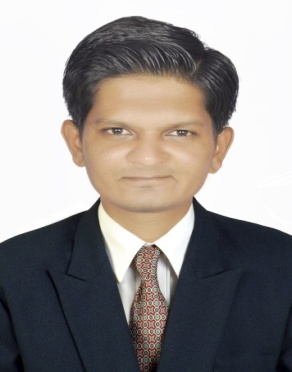 HARDIK Email ID : hardik.381944@2freemail.com OBJECTIVE :Intend to build career with leading corporate of hi-tech environment with committed & dedicated people, which helps to explore myself for the growth of organization.Profile :Ability to work hard and systematic for achievement.Goal-oriented individual with strong leadership capabilities.Good Communication skills.Education : Bachelor of science(Chemistry)  Since 2014 in Gujarat University,With CGPA 5.12Gujarat, IndiaHigher Secondary Certificate in Science Stream Passing in the year 2011. With 66.14%.Diploma Computer Engineering Since 2011 TEB, With Pass ClassSecondary School Certificate in General Stream Passing in the year 2007, with 66.15 %.CAREER EXPERIENCE :I worked in R.D. Chemicals Company as a QC–Chemist. Nadiad (Gujarat, India)Duration : Dec 2015 To June 2018Responsibility  :Inspect, test, and sample materials or assembled parts or products for defects and deviations from specifications.Observe and monitor production operations and equipment to ensure conformance to specifications and make or order necessary process or assembly adjustments.Discuss inspection results with those responsible for products, and recommend necessary corrective actions.Discard or reject products, materials, and equipment not meeting specifications.SKILLS :Chemical AnalysisData entry of QC-Analysis reportPH value by PH meterFinish Product TestingComputer Skills :MS OfficeInternet & email